Universidad Autónoma de OccidenteVicerrectoría AcadémicaDirección de Desarrollo AcadémicoSAB-01eEstancias  Técnicas y/o Académicas en otras IES y/o Sectores Productivos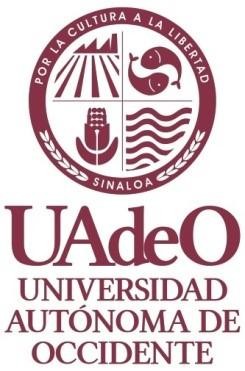 APELLIDO PATERNO                                                                   APELLIDO MATERNO                                                       NOMBRE (S)Nombre del proyecto o actividad que realizará en su estanciaNombre de la LGAC y área del conocimiento que comprende el proyecto dentro de su programa educativo y/o departamento académico de adscripción:Nombre de la Institución y ubicación donde la realizará:Objetivos generales de las actividades a realizarse durante la estancia:   Documento de aceptación por parte de la Institución receptora.   Proyecto a realizar durante la estancia.   Programa cronológico mensual de las actividades a desarrollar.   Solicitud escrita del interesado dirigida al H. Consejo Técnico de la Unidad Regional.   Constancia de antigüedad, señalando: nombramiento, categoría y años de actividad académica incluyendo interrupciones si  así  fuera el  caso. (Expedida  por  la  sub.  Académica    y  con  el  Vo.Bo.  de  la  Sub. Administrativa).   Resolución del H. Consejo Técnico.   Reseña curricular.   Copia del último nombramiento de profesor de carrera de tiempo completo definitivo.   Carta compromiso para la participación en programas institucionales.   Documento que avale la factibilidad del programa académico emitido por la academia correspondiente.Declaro bajo protesta de decir la verdad que los datos proporcionados en la presente solicitud  son verídicos.Atentamente“Por la Cultura a la Libertad”Nombre y Firma